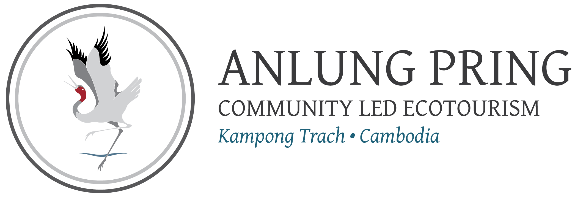 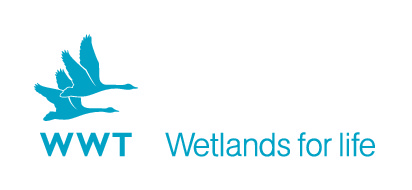 WWT application for volunteer opportunityPersonal detailsPlease note that all correspondence will be sent via email.Qualifications(List the qualifications you have taken and are currently taking. Give details and grades. (E.g. first year of degree results). Training courses(Detail any relevant training you have received)Membership of professional organisations(Detail below membership of any technical or professional bodies or societies)Spare time interests and vocational activitiesCurrent or last employment detailsOutline present duties / key achievements)Past employment or volunteering details (excluding your current or last employment)Why are you interested in applying for this role? (no more than 1 side of A4)Relevant experience (no more than 1 side of A4)Do you hold a full driving licence?  			                Yes   		     NoIf yes, do you have any current endorsements?  		Yes		     No	If yes, please give details Do you require a work permit?				Yes		     NoIf yes, do you hold a current permit?			Yes		     No	Criminal recordsPlease give details of any unspent criminal offences in accordance with the rehabilitation of offenders act (exceptions) order 1975 and/or (Northern Ireland) 1979.ReferencesPlease give the names of two referees below. One should normally be your present or most recent employer. References will not be taken up prior to interview unless you are notified otherwise.Data protection statementWWT uses information collected in this form to process your application. WWT will handle your data in accordance with the requirements set out in the General Data Protection Regulation and the Data Protection Act 2018. Further information about how we use your personal data is set out in our Privacy Policy: http://www.wwt.org.uk/volunteering/privacy-policy/ 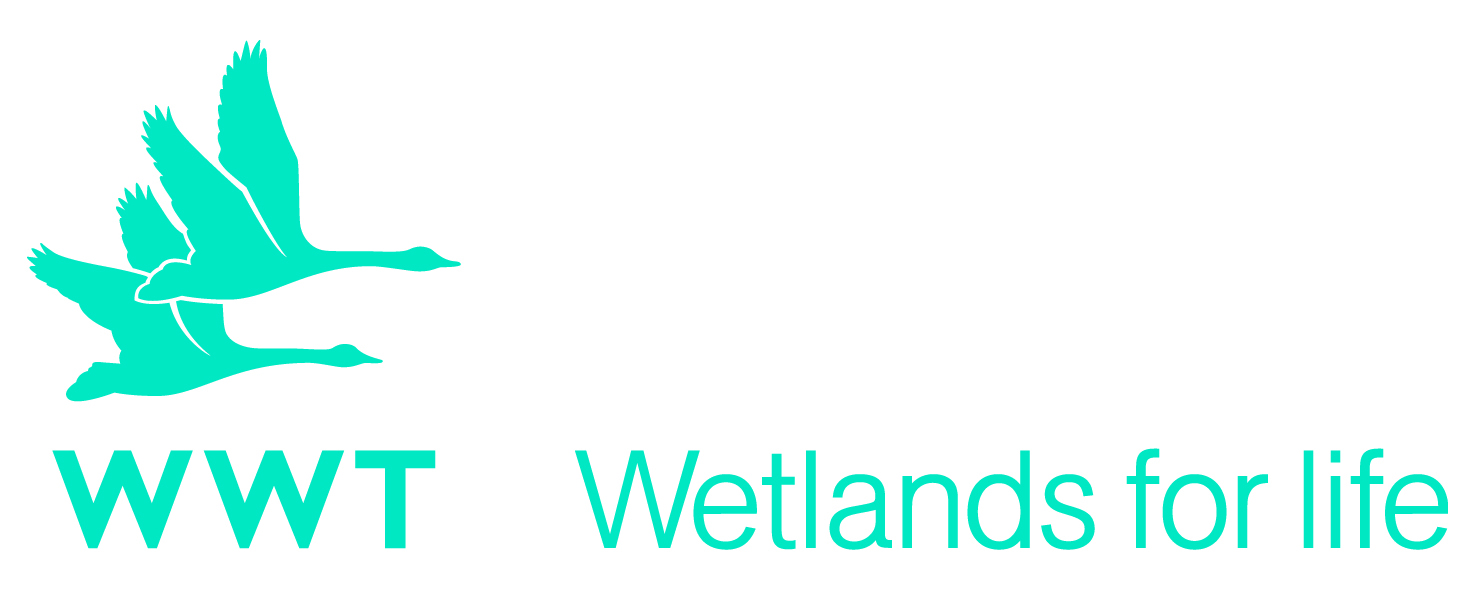 Equal opportunities monitoring form The Wildfowl & Wetlands Trust () has an equal opportunities policy which covers all areas of employment. Our policy is to recruit, employ and promote our employees and volunteers on the basis of their suitability for the work or role to be performed. We aim to ensure that no applicant, employee or volunteer receives less favourable treatment on the grounds of sex, marital status, race, colour, religious affiliation, sexual orientation, disability or age. No applicant, employee or volunteer will be disadvantaged by criteria which cannot be shown to be relevant to the requirements of the role. The policy applies to promotion, selection and training. requires all its employees and volunteers to operate its policy of equal opportunities and not to discriminate against any person because of sex, marital status, race, colour, religious affiliation, sexual orientation, disability or age.In order to help us ensure that our policy is effective, please can you complete the details requested on this form. The equal opportunities data collected will only be used for monitoring purposes; it is completely separate from and is not used in any selection process. Neither will it be kept on individual files.Ethnic origin (please tick appropriate box) White                        Afro-Caribbean       	     African-Americans                  Pakistani                  		Indian                         Chinese                        Bangladeshi                                       Other   (please specify) _____________________________________________________________ 	Which role are you applying for? How did you learn of this opportunity? SurnameDr/Mr/Mrs/Miss/Ms/OtherForenameAddress    Post codeHome telephone numberAlternative telephone numberEmail address  (please specify)Passports Held(Please specify nationality/ies of any passports held)Passports Held(Please specify nationality/ies of any passports held)Level of qualificationLevel of qualificationSubjectSubjectResultResultLanguages(List the languages skills that have giving details of the level attained (e.g. basic, conversational, competent, fluent) Languages(List the languages skills that have giving details of the level attained (e.g. basic, conversational, competent, fluent) Languages(List the languages skills that have giving details of the level attained (e.g. basic, conversational, competent, fluent) Languages(List the languages skills that have giving details of the level attained (e.g. basic, conversational, competent, fluent) Languages(List the languages skills that have giving details of the level attained (e.g. basic, conversational, competent, fluent) Languages(List the languages skills that have giving details of the level attained (e.g. basic, conversational, competent, fluent) LanguageSpoken LevelSpoken LevelReading LevelReading LevelWritten LevelCompany name and addressPosition heldDuration in post (months/years) Final or most recent salary and benefitsEmployers name Job title / key dutiesSalaryDates from and to and duration in post (months/years) Reason for leaving Name, email address and telephone numberPosition 1.2.Name Role TitleGenderDate of birthMarital statusChildrenReligion